Frenchtown Presbyterian Church, .     908-996-2227    Website: www.frenchtownpres.orgPastor Cell - 609-303-0500Worship 9:30AM Clerk of SessionKathy Skerbetz – 908-720-6533Session (Elders)Maureen Breiner 	                 Bill Penyak Bethman Bjellquist 	                 Paul PfistererJennifer Campbell 	                 Tonya ReeseGayla Gerhardt 	                 Carl StokesJohn Fiebig	                 Kathy SkerbetzBoard of DeaconsCarole Barrett 	                Barbara KerekesSharon Beck	                 SellittoDebbie Godown                                               Eileen WarkalaKen Gerhardt 	                Amy Verecha PastorRev. Dr. Merideth Mueller-Boltonpastormerideth@gmail.comChurch Secretary  Lea Raymond                               office@frenchtownpres.orgFinancial Manager  Mary Ann Hampton   finance@frenchtownpres.orgMusic Director  Hugh Sunghughsung@gmail.com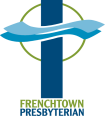 October 15, 2023 Welcome to all who worship with us this morning!Prelude: Dvorak Slavonic Dance in E minor, Op. 72 No. 2Welcome & Announcements                              God Gathers Us in Love Call to Worship Leader: We have come to seek encouragement in ChristPeople:  We have come to seek consolation from love;Leader: Sharing in the Spirit, God receives us with compassion.People: Sharing in the Spirit, we receive each other with empathy.All: May our joy be complete as we worship God together.*Hymn #54                                      “Make a Joyful Noise to God”Prayer of AdorationCall to ConfessionPrayer of Confession	God of perfect love, you continually bring forth life, transforming sadness to joy, and despair to hope. We are weak, but you are strong. Our ways are flawed, but your ways are true. We are seldom right, but you are never wrong. Forgive us, redeem us, transform us. Take away the sin that burdens us, and restore us to the people you would have us be, for the sake of Jesus Christ our Savior. Amen.Assurance of Pardon*Passing of the PeaceGloria Patri#582 “Glory to God, Whose Goodness shines on Me”Time for ChildrenGod Speaks to Us Through God’s WordResponsive Reading Psalm 25:1-10 To you, O LORD, I lift up my soul.  O my God, in you I trust; do not let me be put to shame; do not let my enemies exult over me.  Do not let those who wait for you be put to shame; let them be ashamed who are wantonly treacherous. Make me to know your ways, O LORD; teach me your paths.  Lead me in your truth, and teach me, for you are the God of my salvation; for you I wait all day long. Be mindful of your mercy, O LORD, and of your steadfast love, for they have been from of old. Do not remember the sins of my youth or my transgressions; according to your steadfast love remember me, for your goodness' sake, O LORD!Good and upright is the LORD; therefore, he instructs sinners in the way.  He leads the humble in what is right, and teaches the humble his way. All the paths of the LORD are steadfast love and faithfulness, for those who keep his covenant and his decrees.Second Reading                                                  Matthew 21:23-32  Sermon                                                “Lip Service or Life Service”                               God Calls Us to Respond*Hymn #441                           “Hear the Good News of Salvation” Invitation to the OfferingOffertoryDoxology #606 “Praise God from Whom All Blessings Flow”                                   Prayer of Dedication*Affirmation of Faith (from Philippians 2:5-11) (unison)       Christ Jesus, though he was in the form of God, did not regard equality with God as something to be exploited, but emptied himself, taking the form of a slave, being born in human likeness. And being found in human form he humbled himself and became obedient to the point of death - even death on a cross. Therefore, God also highly exalted him and gave him the name that is above every name, so that at the name of Jesus every knee should bend, in heaven and on earth and under the earth, and every tongue should confess to the glory of God: Jesus Christ is Lord! Amen.Prayers of the People and The Lord’s Prayer God Sends Us Out to Reflect God’s Love*Hymn #442                                                             “Just As I Am” Charge and Blessing Postlude: Gershwin Prelude No. 2:                             ***********************************MISSION STATEMENTWe are a body of believers in Jesus Christ the Lord that strives to be a living reflection of God’s love. We come together to confirm our individual faith while spreading the message of hope and love by serving those in need through mission and outreach.NEWS AND EVENTSEVENTS DURING THE WEEK – October 16-22MondayTuesday   AA Meeting 6:30am   Card Games, 1-4pm in Fellowship Hall   AA Meeting, 8pmWednesday     Bible Study, 11am in Memorial Parlor     AA Meeting 7:30pmThursday   AA Meeting 6:30am   Choir Rehearsal, 7pmFriday    Alanon Meeting 12-1pmSaturday    Saturday Women's AA Group Meeting 9am    AA Meeting 7pmNext Sunday   Special Music in WorshipOctober 29 Reformation Sunday & Kirkin O’ the TartansAs Presbyterians with our roots in Scotland, we have a colorful cloud of witnesses hovering over us.  Some of them are likely still arrayed in bright tartans of every color and plaid.Tartans have a rich history that originate with the pagan clans of Scotland, dating back to the third century AD. In the sixth century, when St. Columba converted the Scottish tribes to Christianity, a new tradition around the ancient tartans emerged; at a special worship service every year, clansfolk dressed in their finest tartans and rededicated themselves to God and to each other. The service became known as the Kirkin' o' the Tartans.In honor of our Scottish ancestors in the faith you are invited to wear plaid on October 29, 2023 Reformation Sunday. We will be drawing from the Celtic tradition in our liturgy and hymns. Please join us!Super Senior Program is backSuper Senior Group will meet in Fellowship Hall every 1st and 3rd Tuesday from 11:15 to 1:15 starting on 10/17 lunch will be included.Yoga will start at 11:15am, then lunch and either a program or activity.  All seniors are welcome!Mission and Outreach MeetingThere will be a brief Mission and Outreach Meeting on Sunday 10/29 after church.